Earth Science Field Trip to Hill CountryNovember 2-4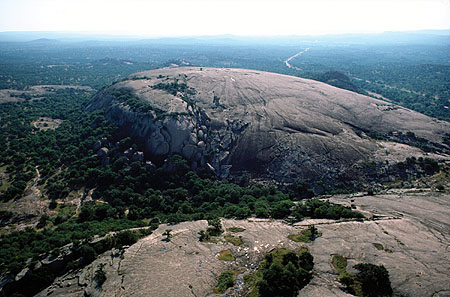 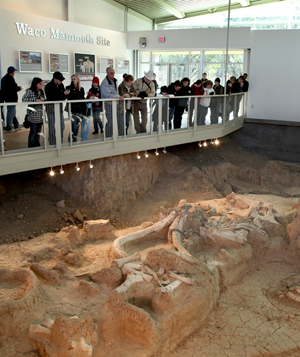 